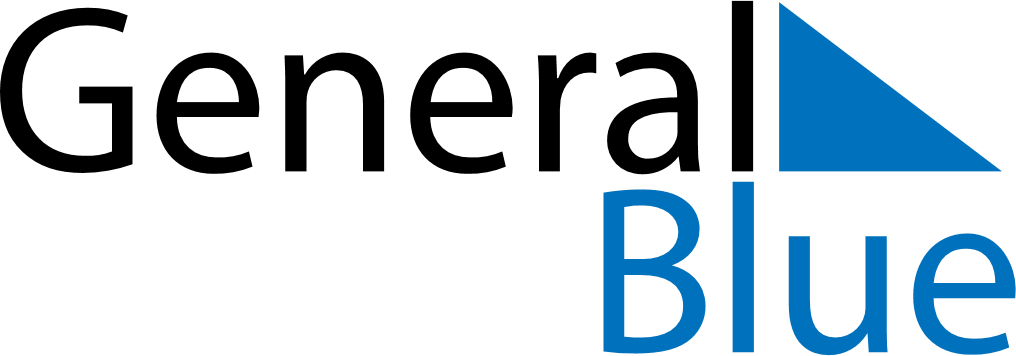 February 2024February 2024February 2024February 2024February 2024February 2024Talsi, LatviaTalsi, LatviaTalsi, LatviaTalsi, LatviaTalsi, LatviaTalsi, LatviaSunday Monday Tuesday Wednesday Thursday Friday Saturday 1 2 3 Sunrise: 8:31 AM Sunset: 4:54 PM Daylight: 8 hours and 22 minutes. Sunrise: 8:29 AM Sunset: 4:56 PM Daylight: 8 hours and 27 minutes. Sunrise: 8:27 AM Sunset: 4:59 PM Daylight: 8 hours and 31 minutes. 4 5 6 7 8 9 10 Sunrise: 8:25 AM Sunset: 5:01 PM Daylight: 8 hours and 35 minutes. Sunrise: 8:23 AM Sunset: 5:03 PM Daylight: 8 hours and 40 minutes. Sunrise: 8:21 AM Sunset: 5:06 PM Daylight: 8 hours and 44 minutes. Sunrise: 8:19 AM Sunset: 5:08 PM Daylight: 8 hours and 49 minutes. Sunrise: 8:16 AM Sunset: 5:10 PM Daylight: 8 hours and 53 minutes. Sunrise: 8:14 AM Sunset: 5:13 PM Daylight: 8 hours and 58 minutes. Sunrise: 8:12 AM Sunset: 5:15 PM Daylight: 9 hours and 2 minutes. 11 12 13 14 15 16 17 Sunrise: 8:10 AM Sunset: 5:17 PM Daylight: 9 hours and 7 minutes. Sunrise: 8:07 AM Sunset: 5:20 PM Daylight: 9 hours and 12 minutes. Sunrise: 8:05 AM Sunset: 5:22 PM Daylight: 9 hours and 16 minutes. Sunrise: 8:03 AM Sunset: 5:24 PM Daylight: 9 hours and 21 minutes. Sunrise: 8:00 AM Sunset: 5:26 PM Daylight: 9 hours and 26 minutes. Sunrise: 7:58 AM Sunset: 5:29 PM Daylight: 9 hours and 30 minutes. Sunrise: 7:55 AM Sunset: 5:31 PM Daylight: 9 hours and 35 minutes. 18 19 20 21 22 23 24 Sunrise: 7:53 AM Sunset: 5:33 PM Daylight: 9 hours and 40 minutes. Sunrise: 7:50 AM Sunset: 5:36 PM Daylight: 9 hours and 45 minutes. Sunrise: 7:48 AM Sunset: 5:38 PM Daylight: 9 hours and 50 minutes. Sunrise: 7:45 AM Sunset: 5:40 PM Daylight: 9 hours and 54 minutes. Sunrise: 7:43 AM Sunset: 5:43 PM Daylight: 9 hours and 59 minutes. Sunrise: 7:40 AM Sunset: 5:45 PM Daylight: 10 hours and 4 minutes. Sunrise: 7:38 AM Sunset: 5:47 PM Daylight: 10 hours and 9 minutes. 25 26 27 28 29 Sunrise: 7:35 AM Sunset: 5:49 PM Daylight: 10 hours and 14 minutes. Sunrise: 7:33 AM Sunset: 5:52 PM Daylight: 10 hours and 18 minutes. Sunrise: 7:30 AM Sunset: 5:54 PM Daylight: 10 hours and 23 minutes. Sunrise: 7:28 AM Sunset: 5:56 PM Daylight: 10 hours and 28 minutes. Sunrise: 7:25 AM Sunset: 5:58 PM Daylight: 10 hours and 33 minutes. 